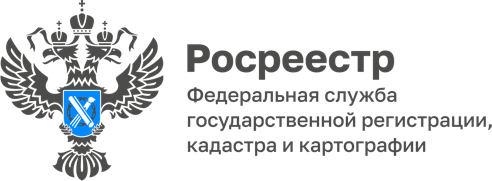 26.10.2023Услуги Росреестра лидируют в МФЦУслуги Росреестра лидируют в топе самых популярных услуг, за которыми люди обращаются в офисы «Мои документы».Существует стереотип, что получение государственных услуг – дело хлопотное, которое отнимает много времени. Но с приходом в нашу жизнь многофункциональных центров предоставления государственных и муниципальных услуг «Мои документы» (МФЦ) многое изменилось.В МФЦ можно воспользоваться услугами Росреестра по приему и выдаче документов для государственной регистрации права собственности, постановки на кадастровый учет, предоставления сведений из Единого государственного реестра недвижимости. Отметим, что услуги Росреестра являются наиболее популярными в МФЦ и занимают лидирующую позицию.С сентября этого года за услугами в центры «Мои документы» Адыгеи граждане обратились более 35 тысячи раз. Из них самыми популярными и востребованными в текущие месяцы стали государственная услуга по государственному кадастровому учету недвижимого имущества и (или) государственной регистрации прав на недвижимое имущество – 10687 обращений.Одно из преимуществ подачи заявлений в МФЦ - отсутствие коррупционных рисков. Их минимизируют возможность записи на прием через электронную очередь, а также осуществление взаимодействия заявителя и специалиста, принимающего решение, через посредника - специалиста центра.«На территории республики работает 56 обособленных подразделений МФЦ, в каждом из которых организовано предоставление государственных услуг Росреестра. В Майкопе функционируют 5 многофункциональных центров, что позволяет жителям выбрать тот офис, который наиболее удобен по расположению», - прокомментировала заместитель директора ГБУ РА «МФЦ» Оксана Бегельдиева.Информацию об услугах и работе офисов можно найти на официальном сайте МФЦ Республики Адыгея: https://mfc01.ru .Справочно: полномочия МФЦ по услугам Росреестра заключаются в процедурах приема и выдачи документов по основным операциям с недвижимостью, совершаемым как физическими, так и юридическими лицами.В любом офисе многофункционального центра можно зарегистрировать договор купли-продажи или дарения недвижимости, получить выписку из ЕГРН, решить другие вопросы о регистрации права собственности.Также все базовые услуги Росреестра доступны в  электронном виде на сайте Росреестра https://rosreestr.gov.ru/ .------------------------------------Контакты для СМИ: (8772)56-02-4801_upr@rosreestr.ruwww.rosreestr.gov.ru385000, Майкоп, ул. Краснооктябрьская, д. 44